SCENARIUSZ ZAJĘCIA - dla dzieci 5 – letnich inspirowany filmem „Czarnoksiężnik z Oz: Powrót Dorotki” – dystrybutor „Kino Świat”
Temat: „W Słodyczolandii”Cele ogólne: zachęcenie do wypowiadania się na temat filmu  rozwijanie umiejętności prowadzenia rozmowy jako formy wymiany informacjizapoznanie dzieci z podstawowymi zasadami zdrowego żywieniawdrażanie do rozumienia racjonalnego żywienia i jego znaczenia dla zdrowia kształtowanie pożądanych postaw dotyczących wiedzy o zdrowym stylu życia Cele operacyjne:Dziecko:aktywnie uczestniczy w rozmowiewie, jak powstaje czekoladapoznaje właściwości czekolady za pomocą narządów zmysłuwie, jak wygląda piramida zdrowego żywieniazna podstawowe zasady racjonalnego odżywiania sięwie, jakie produkty sprzyjają naszemu zdrowiu, a jakie szkodząrozumie potrzebę ograniczenia spożycia słodyczyposzerza słownictwowyrabianie płynności i zręczności ruchówGrupa wiekowa: dzieci 5 – letnie Liczba dzieci: dowolna Formy pracy: grupowa i zespołowaŚrodki dydaktyczne: wiersz D. Wawiłow „Zapach czekolady” (w: D. Wawiłow „Zapach czekolady” wyd. SBM, Warszawa 2009, ISBN 978-83-7632-124-0), odtwarzacz CD, płyta CD 
z piosenką „Czekolada” (w: „Gummi Miś. Największe przeboje” Universal Music Polska 2009), komputer z dostępem do Internetu, rzutnik, ekran, fotografie lub ilustracje przedstawiające różne słodycze oraz Piramidę Zdrowego Żywienia, obrazki przedstawiające różne produkty żywnościowe, znaczki z rysunkami owoców oraz smutną i wesołą buźką, fartuszki, deseczki, noże, owoce (banan, kiwi, jabłko, brzoskwinia, winogrona, maliny, truskawki), 2 tabliczki gorzkiej i 1 mlecznej czekolady, 200 g śmietanki kremówki, patyczki do szaszłyków, rondelek z gorącą wodą, kubek, serwetki, talerzyki, łyżeczki.PRZEBIEG:Nawiązanie do filmu „Czarnoksiężnik z Oz: Powrót Dorotki”:swobodne wypowiedzi dzieci na temat filmu przypomnienie przygód Dorotki w Krainie Słodyczolandiiokreślanie przyczyn, dla których lubimy słodycze Słuchanie wiersza D. Wawiłow „Zapach czekolady”: Przyszedł do nas wujek Władek,
 przyniósł wielką czekoladę,
 z orzechami, z rodzynkami,
 w pięknym pudle z obrazkami.
 Jeśli będę grzecznie siedzieć,
 dadzą mi ją po obiedzie...
 Choć zamknięta jest szuflada,
 wszędzie pachnie czekolada.
 Układanki chcę układać -
 wszędzie pachnie czekolada.
 Gdy na nowy rower wsiadam -
 wszędzie pachnie czekolada.
 Kiedy z lalką sobie gadam -
 wszędzie pachnie czekolada.
 Czy ktoś może mi powiedzieć,
 kiedy będzie po obiedzie?
 Bo nie mogę żyć w spokoju,
 gdy ten zapach jest w pokoju!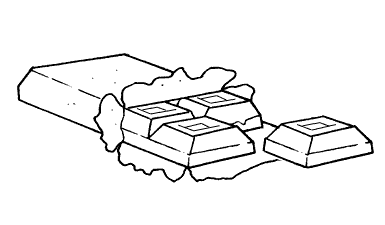 „Jaka jest czekolada?” – wielozmysłowe poznawanie właściwości czekolady:określanie rodzajów czekoladygorzka, mleczna, biała, deserowarozpoznawanie rodzaju czekolady za pomocą smaku degustacja kostek czekolady w różnych smakachoglądanie opakowań po czekoladzie:porównywanie opakowańodgadywanie smaku (np. bakaliowa, orzechowa, truskawkowa, itp.)rozpoznawanie zapachu czekolady wśród innych zapachów („zamkniętych” 
w słoikach)badanie twardości i konsystencji czekolad za pomocą dotyku liczenie kostek w tabliczkach czekoladyZabawa przy piosence Gummy Bear „Czekolada”:http://www.youtube.com/watch?v=n-K2U_WioYwimprowizacje taneczne
Kiedy zasypiam, nie wiem dlaczego
Sny czekoladowe mam
Moje marzenie, drogi kolego
To czekoladowy świat

Mleczna, mleczna, słodka, słodka
Każda każda pyszna jest
Nadziewana, z orzechami
Każda, każda pyszna jest
(czekolada, czekolada) 
Wiem, że nikt nie kocha czeko-czekolady
Tak jak gumi gumi miś
Nie próbuj mi zabrać czeko-czekolady
- będę bardzo, bardzo zły!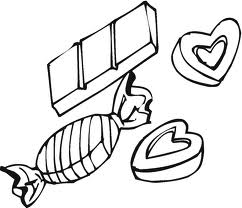 Oglądanie filmu „Tajemnica produkcji czekolady”:http://www.youtube.com/watch?v=1vE2n1bZKEcdzielenie się uwagami i spostrzeżeniamioglądanie ziaren kakaowca,  obieranie z łupinek, określanie smakuOglądanie fotografii przedstawiających różne słodycze:cukierki, czekolada, ciastka, wafelki, batonynazywanie słodyczyporównywanie smakówćwiczenia słownikowedzielenie wyrazów na sylaby „Dlaczego nie należy jeść dużo słodyczy?”:dzielenie się wiadomościami i spostrzeżeniamipowodują wiele chorób, psucie się zębów, są przyczyną otyłościdzielenie się wiadomościami i spostrzeżeniamiOglądanie ilustracji przedstawiającej piramidę zdrowego żywienia:zapoznanie z piramidą zdrowego żywienia poznanie najważniejszych składników pożywienia nazywanie produktów na poszczególnych piętrach piramidy oraz określanie ich wartości odżywczychprzypomnienie zasad zdrowego odżywiania 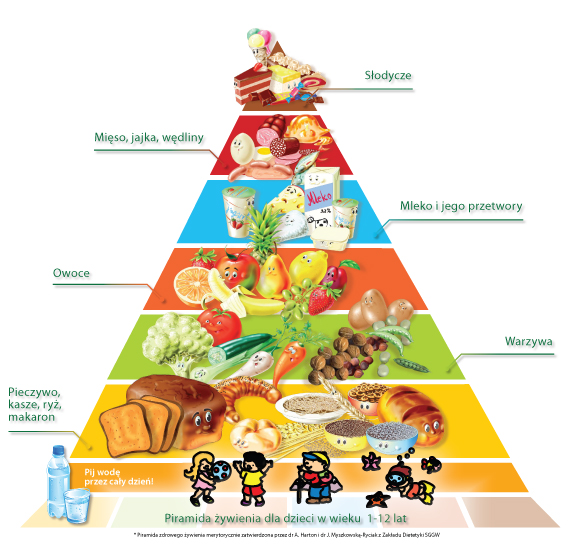 http://www.szkolazywienia.inspirander.pl/piramida.html„Wiem, co jem” – zabawa dydaktyczna:oglądanie i nazywanie obrazków przedstawiających różne produkty żywnościowewybieranie zdrowych produktów (umieszczenie przy obrazkach „wesołej buźki”)przy pozostałych obrazkach umieszczenie „smutnej buźki”swobodne wypowiedzi dzieci na temat produktów, którymi można zastąpić słodycze (np. owoce, suszone owoce, pestki dyni, słonecznika, orzechy)„Sałatka owocowa” – zabawa ruchowa:dzieci siadają na krzesełkach w kolenauczyciel rozdaje dzieciom znaczki z rysunkami owocówna hasło podane przez nauczyciela, np. „truskawki” dzieci, które posiadają znaczek z truskawką, zamieniają się miejscamina hasło „sałatka owocowa” wszystkie dzieci zamieniają się miejscami„Czekoladowe fondue” – warsztaty kulinarne:mycie rąk i zakładanie fartuszkówmycie, czyszczenie i krojenie owoców (banan, kiwi, jabłko, brzoskwinia, winogrona, maliny, truskawki), układanie na półmiskachkruszenie czekolady (2 tabliczki gorzkiej i 1 mlecznej)umieszczenie kubka w rondelku z gorącą wodą wlanie do kubka 200 g śmietanki kremówkiwłożenie pokruszonej czekolady nabijanie owoców na patyczki do szaszłyków i maczanie w rozpuszczonej czekoladzienakrywanie do stołudegustacja	Opracowała:
mgr  Wiesława TwardowskaSCENARIUSZ ZAJĘCIA – klasa „0” inspirowany filmem „Czarnoksiężnik z Oz: Powrót Dorotki” – dystrybutor „Kino Świat”Temat: „W Krainie Chińskiej Porcelany”Cele ogólne: zachęcenie do wypowiadania się na temat filmu  poznanie etapów produkcji porcelanyrozwijanie postaw twórczych, wyobraźni i ciekawości poznawania światakształtowanie umiejętności zdobywania, porządkowania i wykorzystywania nabytych wiadomości w samodzielnej pracydoskonalenie sprawności manualnych i koordynacji wzrokowo-ruchowej Cele operacyjne:Dziecko:swobodnie wypowiada się na temat filmuzna etapy procesu produkcji porcelanyformuje masę ceramiczną różnymi technikamidostrzega zróżnicowanie kolorów, kształtów i motywów oraz  podejmuje próby ich odtworzenia w rzeźbie analizuje spostrzeżenia wzrokowerozwija wrażliwość estetycznąrozpoznaje przedmioty za pomocą dotykuodwzorowuje kształt przedmiotu z uwzględnieniem symetrii wyrabia szybki refleks psychoruchowy poprzez udział w zabawie inhibicyjno –incytacyjnejumie zabrać głos w dyskusji i przedstawić własne stanowisko w sprawiedokonuje oceny zachowania postaci odwołując się do własnych doświadczeń 
i przemyśleńposzerza doświadczenia plastyczneGrupa wiekowa: dzieci 6 – letnie Liczba dzieci: dowolna Formy pracy: grupowa i indywidualnaŚrodki dydaktyczne: kolekcja przedmiotów wykonanych z chińskiej porcelany,  podpisy do wybranych przedmiotów z porcelany (wazon, misa, kubek, salaterka, patera, cukiernica, sosjerka), karty pracy dla każdego dziecka („Porcelanowy wazon”, „Policz, ile?”, „Porcelanowa Księżniczka”), fotografie przedstawiające etapy produkcji porcelany, komputer z dostępem do Internetu, rzutnik, ekran, odtwarzacz CD, płyta CD z utworem M. Jeżowskiej „Laleczka z saskiej porcelany” (w: „Przytulaki” Pomaton 2007), kartoniki z wizerunkiem baletnicy w różnych pozach, ceraty, fartuszki, narzędzia do obróbki masy plastycznej, masa ceramiczna.PRZEBIEG:Nawiązanie do filmu „Czarnoksiężnik z Oz: Powrót Dorotki”:swobodne wypowiedzi dzieci na temat filmu i jego bohaterówprzypomnienie przygód Dorotki w Krainie Chińskiej PorcelanyOglądanie kolekcji przedmiotów wykonanych z chińskiej porcelany:nazywanie przedmiotów: wazon, talerz, misa, dzbanek, kubek, figurka, patera, miseczka, filiżanka, salaterka, naczynia na przyprawy, pojemnik na herbatę 
i wykałaczki, porcelanowe łyżki, zestaw obiadowy, sosjerka, cukiernica, czajniczek, donicaczytanie i dopasowywanie podpisów do wybranych przedmiotówwazon, misa, kubek, salaterka, patera, cukiernica, sosjerkazapoznanie z pojęciem: porcelanaPorcelana - masa ceramiczna wysokiej jakości, wynaleziona w Chinach w VII w; używana m.in. do wyrobu delikatnych naczyń stołowych lub przedmiotów artystycznych; wytwarzana 
z mieszanki kaolinowej ze skaleniem i kwarcem poprzez wypalanie wyrobów w temperaturze od 92 °-980° (wyroby nieszkliwione tzw. biskwit) aż do 1280°-1460° (wyroby szkliwione).Porcelana jest biała i jest szkliwiona szkliwem przeźroczystym - czyli jak już stłuczemy ulubioną filiżankę to zobaczymy, że była ze szlachetnej porcelany, bo kolor w środku jest śnieżnobiały - tak jak na zewnątrz.porównywanie rozmiarów, kształtów, kolorów i motywów dekoracyjnychzwrócenie uwagi na zdobienia, scenki rodzajowe i pejzaże„Porcelanowy dotyk” – zabawa dydaktyczna:dzieci siadają na obwodzie kołanauczyciel rozdaje dzieciom przedmioty z porcelany kładąc je na wystawionych przez nie do tyłu dłoniachdzieci rozpoznają przedmiot za pomocą dotyku i opisują go pozostałe odgadują nazwę opisywanego przedmiotu „Porcelanowy wazon” - ćwiczenia graficzne:rysowanie symetrycznej połówki porcelanowego wazonu„Jak powstają porcelanowe dzieła?” – oglądanie fotografii lub filmu:http://joemonster.org/art/23791http://wroclaw.gazeta.pl/wroclaw/56,35751,14590213,Zobacz__jak_powstaje_porcelana__To_misterna_robota.htmlhttp://www.youtube.com/watch?v=gvfgt6nLIAYzapoznanie z procesem produkcji porcelanynazywanie etapów: projektowanie, formowanie, malowanie, wypiekaniedzielenie się spostrzeżeniami „Policz, ile?” – ćwiczenia liczbowe:określanie liczebności zbiorówwpisywanie cyfr w kwadratySłuchanie piosenki w wykonaniu Majki Jeżowskiej „Laleczka z saskiej porcelany”: (muz. M. Jeżowska, sl. J. Cygan)    http://www.youtube.com/watch?v=LjCdM2TJbSMoglądanie porcelanowych laleczek i innych figurekodprężenie przy muzyce relaksacyjnejOdkąd pamięta zawsze stała 
Na toaletce obok lustra 
W białych baletkach wychylona 
W powietrzu uniesiona nóżka 
Nudziła się wśród bibelotów 
Kurz wyłapując w suknie złotą 
I tylko z dołu perski dywan 
Czasem jej puszczał perskie oko

Laleczka z saskiej porcelany 
Twarz miała bladą jak pergamin 
Nie miała taty ani mamy 
I nie tęskniła ani, ani

Aż dnia pewnego na komodzie 
prześliczny książę nagle stanął 
Kapelusz miał w zastygłej dłoni 

I piękny uśmiech z porcelany 

A w niej zabiło małe serce 
Co nie jest taką prostą sprawą 
I śniła, że dla niego tańczy 
A on ukradkiem bije brawo 
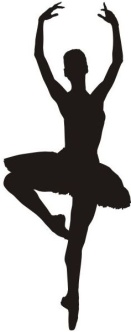 Laleczka z saskiej porcelany 
Twarz miała bladą jak pergamin 
Nie miała taty ani mamy 
I nie tęskniła ani, ani

Jej siostrą była dumna waza 
A bratem zabytkowy lichtarz 
Laleczka z saskiej porcelany 
Maleńka smutna pozytywka.Lecz jakże kruche bywa szczęście 
W nietrwałym świecie z porcelany 
Złośliwy wiatr zatrzasnął okno 
I książę rozbił się "na amen" 
I znowu stoi obok lustra 
Na toaletce całkiem sama 
I tylko jedna mała kropla 
Spłynęła w dół po porcelanie 

Laleczka z saskiej porcelany 
twarz miała bladą jak pergamin 
na zawsze odszedł ukochany 
a ona wciąż tęskniła za nim„Baletnica” - zabawa ruchowo- naśladowcza:nauczyciel rozdaje dzieciom kartoniki z wizerunkiem baletnicy w różnych pozachdzieci tańczą przy muzycena przerwę w muzyce przybierają pozę baletnicy na kartoniku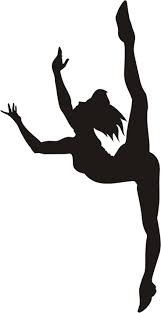 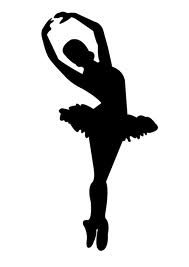 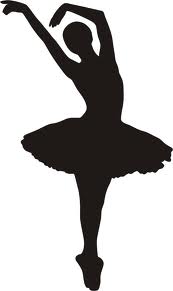 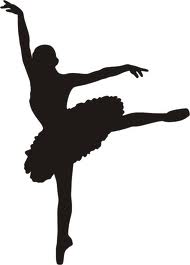 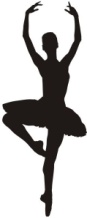 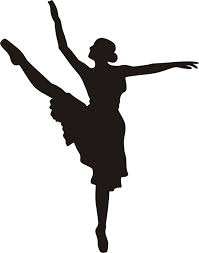 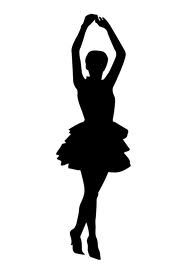 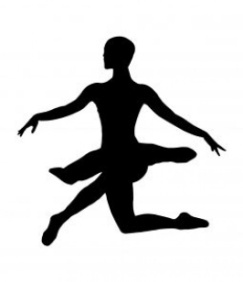 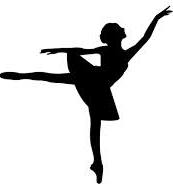 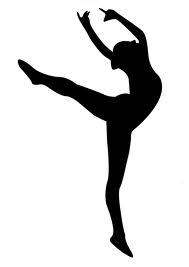 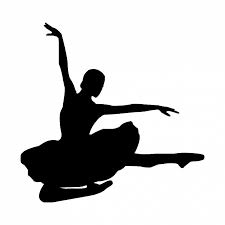 „Porcelanowa Księżniczka” – ćwiczenia spostrzegawczości wzrokowej:układanie obrazka z 18 częściopisywanie wyglądu Porcelanowej Księżniczkizwrócenie uwagi na jej cechy charakteru „Czy prawdziwe piękno Porcelanowej Księżniczki kryje się w jej wnętrzu?” – dyskusja na temat zachowania księżniczki:formułowanie argumentów za i przeciwbadanie zasadności odmiennych stanowisk wyciągnięcie wnioskówuzgodnienie wspólnego stanowiska „Porcelanowa róża dla Porcelanowej Księżniczki” – warsztaty ceramiczne: zakładanie fartuszków, rozłożenie cerat, przygotowanie narzędzi i materiałówwprowadzenie instruktażu wykonaniaswobodne formowanie masy ceramicznej technikami wgniatania, wytłaczania, formowania wałeczków i kulek do momentu uzyskania odpowiedniej konsystencjikształtowanie odpowiedniej formy – wykonanie rzeźby przestrzennejodstawienie gotowych prac do wyschnięcia, wypalenia i szkliwienia 
w pracowni ceramicznejsprzątanie stanowisk pracypodkreślenie efektów wykonanej pracyzorganizowanie wystawy pracOpracowała:
mgr  Wiesława TwardowskaSCENARIUSZ ZAJĘCIA – klasa Iinspirowany filmem „Czarnoksiężnik z Oz: Powrót Dorotki” – dystrybutor „Kino Świat”Temat: „Kolory tęczy”Cele ogólne:zapoznanie uczniów ze zjawiskiem powstawania tęczy wzbogacenie wiadomości na temat zjawisk zachodzących w przyrodziekształtowanie umiejętności analizowania zjawisk przyrodniczych i wiązania przyczyny ze skutkiemrozbudzanie ciekawości i zainteresowań przyrodniczychkształtowanie umiejętności samodzielnego myślenia i wyciągania wniosków 
z przeprowadzonych doświadczeńdoskonalenie umiejętności swobodnego i śmiałego wypowiadania sięCele operacyjne:Uczeń:swobodnie wypowiada się na temat filmu wie, co to jest tęcza i jak powstajerozpoznaje i nazywa kolejne kolory tęczypoznaje rzeczywistość przyrodniczą poprzez obserwowanie, eksperymentowanie, doświadczaniebada zjawisko rozszczepienia światłainteresuje się zjawiskami przyrodniczymi zachodzącymi w otaczającym świecierozumie znaczenie pojęć związanych z tematem: pryzmat, rozszczepienie światła, tęcza zgodnie współdziała z innymi poprzez wspólne rozwiązywanie problemówodzwierciedlenie w formie plastycznej wyglądu tęczyLiczba uczniów: dowolna Formy pracy: grupowa i zespołowaŚrodki dydaktyczne: Słowniki języka polskiego, opowiadanie H. Zdzitowieckiej „Tęcza w kropli wody” (w: H. Zdzitowiecka „Tęcza w kropli wody” wyd. Nasza Księgarnia, Warszawa 1969), fotografie przedstawiające tęcze, kredki ołówkowe, paski w kolorach tęczy, kartoniki z cyframi od 1-7, wstążki w kolorach tęczy (dla każdego ucznia), kolorowe bączki i wiatraczki, wentylator lub suszarka do włosów, miski z woda, lusterka,  latarki, kartki papieru, szklanki z wodą, płyty CD, naklejki z hologramami, pryzmaty, kryształowy wazon, naczynie z grubego szkła, lakier do paznokci, chusta animacyjna, odtwarzacz CD, płyta CD z piosenką zespołu Tęczowe Nutki „Tęcza Cza-Cza” (w: „The best. Tęcza cza-cza” MTJ 2011), duże arkusze papieru, gąbki, farby plakatowe, papier kolorowy, klej, nożyczki.PRZEBIEG:Nawiązanie do filmu „Czarnoksiężnik z Oz: Powrót Dorotki”:dzielenie się spostrzeżeniami na temat filmuswobodne wypowiedzi na temat podróży Dorotki za pomocą tęczy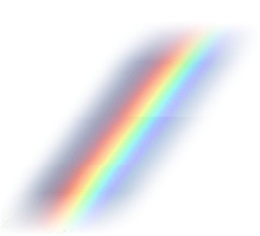 Wyjaśnienie słowa „tęcza”:formułowanie odpowiedziszukanie informacji w Słowniku Języka Polskiegoodczytanie opisuTęcza – barwny łuk powstający na niebie wskutek załamania promieni Słońca 
w kroplach deszczu; zespół barw powstających wskutek rozszczepienia światła przez pryzmat.Słuchanie opowiadania H. Zdzitowieckiej „Tęcza w kropli wody”:zapoznanie uczniów ze zjawiskiem powstawania tęczyPromienie słoneczne załamują się w kropelkach wody wiszących w powietrzu i rozszczepiają się. Światło słoneczne jest białe, ale gdy ulega rozszczepieniu wtedy widzimy różne barwy. Ludzkie oko dostrzega siedem kolorów.„Powstawanie tęczy” - oglądanie filmu w serwisie  YouTube”:http://www.youtube.com/watch?v=irD-85HZdLkdzielenie się wiadomościami i spostrzeżeniamiPrezentacja fotografii przedstawiających tęcze:opisywanie wyglądu tęczynazywanie kolejnych kolorów określanie ich liczby podawanie skojarzeń związanych z kolejnymi barwaminp. czerwony jak mak, żółty jak słońcezapisywanie wyrazów odpowiednimi kolorami kredekczerwony pomarańczowy żółty zielony niebieski granatowy fioletowyukładanie zdań z wyrazem „tęcza”„Układamy tęczę” – zabawa dydaktyczna:nazywanie kolorów i układanie pasków w odpowiedniej kolejności kolorowego papieruzapisywanie nazw kolorów tęczy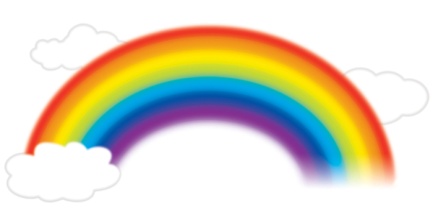 dzielenie nazw kolorów tęczy na sylab„Kolory tęczy” – zabawy liczbowe:określanie kolejności kolorówumieszczenie cyfr przy kolejnych kolorach tęczyustalanie miejsca koloru w tęczy za pomocą liczebników porządkowych „Kolorowa tęcza” – zabawa ruchowa:uczniowie otrzymują po jednej wstążce w kolorach tęczyswobodnie biegają po sali w rytm muzykina przerwę w muzyce dobierają się w grupy i układają ze wstążek tęczę 
z zachowaniem kolejności kolorów„Jak powstaje tęcza?” – zabawy badawcze: „Kolorowe bączki i wiatraczki”:uczniowie nakręcają i wprowadzają bączki w ruch wirowyustawiają wiatraczki przy wentylatorze lub pod strumieniem suszarkiobserwują mieszanie się kolorów i łączenie barw w biały kolor„Tęcza w wodzie”:uczniowie nalewają wody do miski i wkładają do środka lusterko tak, by opierało się o ściankę kierują snop światła latarki na podwodną część taflina trzymanej za latarką kartce obserwują tęczę„Jak sprowadzić tęczę?”:uczniowie kładą na stole kartkę papieruw odległości około 10 cm nad papierem  trzymają szklankę z wodąpo chwili na stole pojawi się tęcza„Tęcza na płycie”:uczniowie oglądają płyty CD oraz hologramy pod światłoobserwują kolory tęczy„Co to jest pryzmat?”:oglądanie przez pryzmat światła zapalonej żarówkiPryzmat rozszczepia światło i oddziela od siebie poszczególne długości fal.obserwacja kolorowych, tęczowych błyskówoglądanie światła przez kryształowy wazon i naczynia z grubego szkła„Kolorowa woda”:uczniowie nalewają wody do filiżankidelikatnie dodają kilka kropli lakieru do paznokci, a następnie oświetlają filiżankę latarką„Kolory” – zabawa z wykorzystaniem chusty animacyjnej:uczniowie maszerują w rytm muzyki wokół rozłożonej na podłodze chustyna przerwę w muzyce nauczyciel wywołuje dowolny kolor znajdujący się na chuścieuczniowie szybko ustawiają się przy odpowiednim kolorze„Co by było, gdyby na świecie nie było kolorów? – burza mózgów:zbieranie i analiza pomysłów uczniówSłuchanie piosenki zespołu Tęczowe Nutki „Tęcza cza -cza”:nauka słów i melodii I zwrotki piosenkićwiczenia dykcji improwizacje taneczne – tworzenie własnych układów tanecznych do utworuKoleżanko, kolego 
popatrz czasem na niebo. 
Czasem zdarzyć się może 
cud, zjawisko w kolorze.

Ref : Tęcza, tęcza, cza, cza, cza. 
Czarodziejska wstążka ta
wiąże niebo z ziemią o!
jaki kolorowy splot. 
Tęcza, tęcza, cza, cza, cza. 
Czarodziejska wstążka ta. 
Przez tę tęczę cały świat 
czarodziejski uśmiech ma. 

Narysuję tę tęczę 
i na zawsze ci wręczę.
By ci było tęczowo, 
tęczę noś kolorową. 

Ref :Tęcza,.. 

Śpiewaj z nami o tęczy, 
kiedy nuda cię dręczy. 
W domu, w szkole, po burzy 
tęcza minę rozchmurzy.„Malowana tęcza” – odzwierciedlenie w formie plastycznej wyglądu tęczy (praca w zespołach):malowanie tęczy na dużych arkuszach papieru za pomocą gąbekwycinanie innych elementów z papieru kolorowego i naklejanie pod tęczątworzenie dowolnego krajobrazuzorganizowanie wystawy pracOpracowała:
mgr  Wiesława TwardowskaSCENARIUSZ ZAJĘCIA – klasa IIinspirowany filmem „Czarnoksiężnik z Oz: Powrót Dorotki” – dystrybutor „Kino Świat”Temat: „Jak powstaje tornado?”Cele ogólne:wzbogacenie wiadomości uczniów na temat wiatru, jego siły i prędkościzapoznanie z przyczynami powstawania tornadarozwijanie umiejętności obserwowania, prowadzenia i analizy prostych doświadczeń przyrodniczych oraz wiązania przyczyny ze skutkiembudzenie zaciekawienia otaczającym światem wdrażanie do rozumienia wpływu wiatrów na człowieka i środowiskokształtowanie umiejętności poprawnego konstruowania wypowiedzi na dany tematCele operacyjne:Uczeń:swobodnie wypowiada się na określony tematkorzysta ze słowników i encyklopedii przeznaczonych dla dzieci na I etapie edukacyjnymwie, jak wygląda tornadowyjaśnia przyczyny powstawania tornadprowadzi proste doświadczenia przyrodnicze, dokonuje ich analizy i wyciąga wnioskiwie, co to jest skala Fujityanalizuje zniszczenia w stosunku do siły wiatruzna wpływ tornada na życie ludzi, zwierząt i roślinpodaje propozycje działań chroniących ludzi i ich dobytek przed wiatramipoprawnie wykonuje ćwiczenia logopedycznerozwija ekspresję twórcząLiczba uczniów: dowolnaFormy pracy: indywidualna, zespołowa i grupowaŚrodki dydaktyczne: Słowniki języka polskiego, mapa świata, atlasy geograficzne, fotografie przedstawiające różne rodzaje tornad oraz zniszczenia wywołane przejściem tornada, komputer z dostępem do Internetu, rzutnik, ekran, film DVD „Rozszalała natura” (National Geographic, APR Project DVD), materiały do zabaw badawczych (obracający się palnik, szklanka, taśma klejąca, nożyczki, woda mineralna, sól, barwnik spożywczy lub atrament, wysoki słoik, łyżka, woda, po 2 butelki plastikowe z nakrętkami, klej, płyn do mycia naczyń), chusta animacyjna, woreczki gimnastyczne; dla każdego ucznia: diagram wykreślanki wyrazowej, tabela ze skalą Fujity, kartony, pastele, odtwarzacz CD, płyta CD z muzyką instrumentalną. PRZEBIEG:Nawiązanie do filmu „Czarnoksiężnik z Oz: Powrót Dorotki”:swobodne wypowiedzi uczniów na temat filmu zwrócenie uwagi na zjawiska atmosferyczne występujące w filmie (tęcza, tornado, trzęsienie ziemi)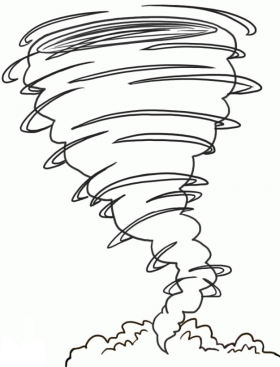 dzielenie się spostrzeżeniami Wyjaśnienie słowa „tornado”:formułowanie odpowiedziszukanie informacji w Słowniku Języka Polskiegoodczytanie opisuTornado – trąba powietrzna występująca nad Zatoką Meksykańską i na Kubie, głównie wiosna i latem. szukanie informacji w WikipediiTornado (z hiszp. tornar – obracać) – gwałtownie wirująca kolumna powietrza, będąca jednocześnie w kontakcie z powierzchnią Ziemi i podstawą kłębiastej chmury deszczowej. Tornada zaobserwowano na każdym kontynencie oprócz Antarktydy, jednak najwięcej tornad rocznie notuje się w Stanach Zjednoczonych.W polskiej terminologii tornado jest określane mianem trąba powietrzna. W Azji nosi nazwę tajfunu.wskazywanie na mapie świata oraz w atlasach geograficznych obszarów, w  których najczęściej występuje tornadoOglądanie filmu  w serwisie YouTube „Tornado” lub filmu DVD „Rozszalała natura”:http://www.youtube.com/watch?v=xCI1u05KD_shttp://www.youtube.com/watch?v=JaSZFup_y94wyjaśnienie przyczyn powstawania tornadTornada powstają najczęściej w ciepłej porze roku w towarzystwie chmur burzowych. Powietrze ogrzane gorącą powierzchnią Ziemi podnosi się i pod wpływem miejscowo silnych prądów wznoszących zaczyna obracać się w kółko z rosnącą do środka prędkością wiatru.  Na niebie powstaje figura w kształcie trąby, która wypełniona jest parą wodną i wzbitym do góry pyłem. Rozciąga się ona od chmury na niebie aż do ziemi.zwrócenie uwagi na ich wygląd, barwy, siłę i rozmiarWiększość tornad ma siłę wiatru nie większą niż 180 km/h, szerokość leja do 75 metrów i pozostaje w kontakcie z ziemią na tyle długo, by przemierzyć kilka kilometrów. Niektóre osiągają prędkość wiatru ponad 480 km/h, szerokość leja 1,5 km i przemierzają do 100 km dotykając ziemi.poznanie rodzajów tornad:superkomórkowe (klasyczne) trąby lądowe (występujące nad lądem)wodne (występujące nad wodą)z wieloma wirami (dwa lub więcej wiry obracające się wokół wspólnego środka)satelickie (obracające się wokół większego wiru)„Jak powstaje tornado? – zabawy badawcze:„Minitornado”:na środku obracającego się palnika należy postawić szklankę 
i przymocować ją taśmą klejącądo szklanki nalać wody mineralnejobracając palnikiem wrzucić do wody mineralnej szczyptę soliw szklance powstanie wstęga w kształcie ciągnącej się od dołu do góry trąby„Kolorowe tornado”:nalać wody do ¾ szklankigórną warstwę wody zamieszać tak mocno, żeby bardzo szybko się obracałado samego środka wiru wpuścić kilka kropli barwnika spożywczego lub atramentupojawi się lej wirowy„W leju”:należy zatkać odpływ umywalki i nalać do niej wodypoczekać, aż powierzchnia wody się uspokoi, a następnie wyciągnąć korekdo wody nad odpływem wlać trochę barwnika lub atramentu 
i obserwować, jak spływa wodaodpływająca woda utworzy lej wirowy„Tornado w butelce”:uczniowie wycinają otwory w dwóch nakrętkach od butelek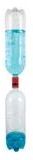 sklejają nakrętki „plecami”nalewają ¾ wody do jednej z plastikowych butelekdo drugiej butelki wlewają łyżkę płynu do mycia naczyń i trochę wody, a następnie mieszają płyny wstrząsając butelkąnakręcają butelki na sklejone nakrętki, a miejsce łączenia oklejają taśmąobracają butelki energicznie kręcączakręcona butelka wprawia wodę w ruch obrotowy wokół centralnej osi – w butelce powstaje lej wirowy przypominający tornadoswobodne wypowiedzi uczniów na temat eksperymentówdzielenie się spostrzeżeniamiporównywanie zaobserwowanych zjawiskformułowanie wniosków „Tornado” - ćwiczenia logopedyczne:ćwiczenia oddechowe - naśladowanie silnego wiatru: dmuchanie w plastikowe butelki (lekko i mocno)ćwiczenia ortofoniczne - naśladowanie odgłosów szumu wiatru na zgłoskach sz (stopniowanie według siły wiatru)ćwiczenia artykulacyjne - „gwiżdżący wiatr”: gwizdanie ustami na jednym tonie (tylko wydech)„Tornado” – zabawa ruchowa z wykorzystaniem chusty animacyjnej:uczniowie stają dokoła chusty trzymając ją za uchwytyzgodnie z muzyką poruszają chustą (lekko lub mocno) tworząc wiatrna hasło ”tornado” poruszają się coraz szybciej dookołagdy muzyka cichnie zwalniają tempo aż do zatrzymania„Jakie są skutki tornada?” – burza mózgów:zbieranie i analiza pomysłów uczniówoglądanie fotografii przedstawiających zniszczenia wywołane przejściem tornadaWykreślanka wyrazowa:wykreślanie z diagramu wyrazów związanych z tematempozostałe litery czytane rzędami utworzą hasłoodczytanie hasła: SKALA FUJITYukładanie kartoników z określeniami wiatru według wzrastającej siły wiatrucisza, powiew, wietrzyk, wiatr, wichura, huragan, tornadozapisywanie wyrazów w odpowiedniej kolejności w zeszycieWyjaśnienie pojęcia - skala Fujity:szukanie informacji w InternecieSkala Fujity – skala służąca do określania siły tornada na podstawie zniszczeń, jakie powoduje (a nie jego fizycznych właściwości); posługująca się symbolami od F0 do F6.prezentacja skali Fujityhttp://pl.wikipedia.org/wiki/Tornadoanaliza zniszczeń w stosunku do siły wiatrupropozycje działań chroniących ludzi i ich dobytek przed gwałtownymi wiatramitrafne prognozowanie i informowanie o zagrożeniach, solidne budynki, schrony, piwnice…„Tornado” – swobodna twórczość uczniów:słuchanie muzyki instrumentalnej obrazującej wiejący wiatrmalowanie tornada przy użyciu pastelowych kredekzorganizowanie wystawy prac uczniów.Opracowała:
mgr  Wiesława TwardowskaBibliografia:Anita von Saan „365 eksperymentów na każdy dzień roku” wyd. REA,  Olsztyn 2014 
ISBN 978-83-7993-021-0SCENARIUSZ ZAJĘCIA – klasa IIIinspirowany filmem „Czarnoksiężnik z Oz: Powrót Dorotki” – dystrybutor „Kino Świat”Temat: „Przyjaciele Dorotki”Cele ogólne:podkreślenie znaczenie przyjaźni w życiu ludziwdrażanie do zaprzyjaźniania się i nawiązywania życzliwych kontaktówzachęcenie do okazywania innym życzliwości i pomocykształtowanie umiejętności dyskutowania, argumentowania swoich wypowiedzi oraz podejmowania prób obrony własnego zdaniaCele operacyjne:Uczeń:rozumie pojęcie przyjaźńdokonuje oceny zachowania postaci odwołując się do własnych doświadczeń 
i przemyśleńpotrafi wyodrębnić cechy prawdziwego przyjacielanawiązuje życzliwe kontakty z kolegamiwie, jak zjednywać sobie przyjaciółrozwija umiejętność kulturalnego dyskutowaniauczy się argumentowania swoich wypowiedzirozwiązuje szyfrogram literowyczyta ze zrozumieniemuważnie słucha wypowiedzi i korzysta z otrzymanych informacjiLiczba uczniów: dowolna Formy pracy: indywidualna i grupowaŚrodki dydaktyczne: karteczki z opisem oraz imionami przyjaciół Dorotki, portrety bohaterów filmu, karteczki z przymiotnikami określającymi cechy charakteru postaci, odtwarzacz CD, płyta Cd z piosenką „Najlepiej razem” (w: „45-lecie Gawędy/Piosenki dla dzieci” A.A. MTJ 2003), szyfrogram literowy dla każdego ucznia.PRZEBIEG:Nawiązanie do filmu „Czarnoksiężnik z Oz: Powrót Dorotki”:swobodne wypowiedzi uczniów na temat filmu i jego bohaterów„Przyjaciele Dorotki”  - dobieranka wyrazowa:losowanie karteczek z opisem przyjaciół Dorotki czytanie opisów postaciodgadywanie imion przyjaciół na podstawie słownego opisuzasłużony żołnierz zrobiony z cukru (Marszałek Pianka)z pozoru krucha i delikatna, ale posiadająca niezłomną wolę przywódczyni (Porcelanowa Księżniczka)imponuje wszystkim swoimi rozmiarami oraz talentem do opowiadania historii (Sowa Mądralek)ma całe ciało i głowę wypchane słomą (Strach na Wróble)kiedyś był człowiekiem, ale na skutek nieszczęśliwych wypadków stracił kolejne części ciała, które zastąpiono metalowymi (Blaszany Drwal)olbrzymie i silne zwierzę, które chciało być odważne (Tchórzliwy Lew)przyporządkowywanie karteczek z imionami do portretów przyjaciół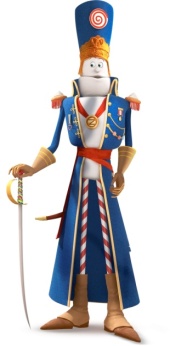 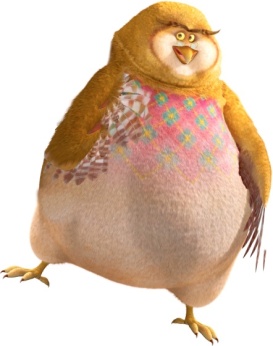 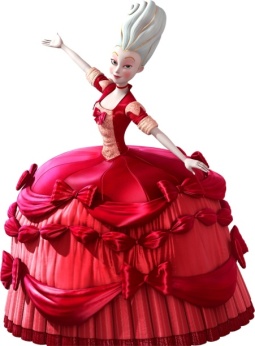 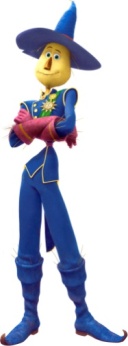 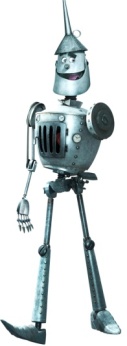 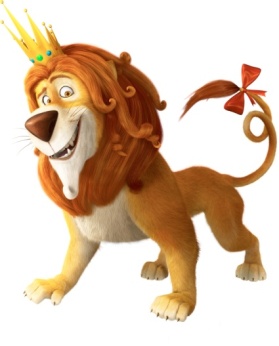 „Jaki jestem?” - przyporządkowywanie karteczek z imionami do karteczek 
z przymiotnikami:Blaszany Drwal- wrażliwy, Strach na Wróble – pomysłowy, Tchórzliwy Lew – odważny, Sowa Mądralek – mądra, Porcelanowa Księżniczka – odpowiedzialna, Marszałek Pianka – wierny.„Przyjaciele Dorotki” – ocena postępowania bohaterów:omawianie i ocena postępowania bohaterów z próbą uzasadnienia swojego stanowiska„Kto to jest przyjaciel?” – burza mózgów:zbieranie i analiza pomysłów uczniów„Czy warto mieć przyjaciół?” – dyskusja:formułowanie argumentów za i przeciwbadanie zasadności odmiennych stanowisk wyciągnięcie wnioskówuzgodnienie wspólnego stanowiska Słuchanie piosenki „Najlepiej razem” (sł. W. Chotomska, muz. Gawęda):podkreślenie roli przyjaźni w naszym życiu określenie podstawowych  elementów muzyki (melodia, rytm, tempo, dynamika)Kiedy jesteś sam jak palec, sam jak palec,
Świat wygląda dość ponuro i paskudnie,
Bo o smutki, bo o smutki dużo łatwiej.
A o radość, a o radość znacznie trudniej.Kiedy jesteś wśród przyjaciół, to wiadomo,
W trudnych chwilach na drugiego możesz liczyć,
Bo jak nawet skrzydła trochę Ci oklapną,
To przyjaciel własnych skrzydeł w mig pożyczy.Najlepiej razem, najlepiej razem
Cieszyć się książką, piosenką, obrazem,
I z przyjacielem dzielić każdą myśl.
Najlepiej razem, zawsze razem - tak jak dziś.„Jaki powinien być przyjaciel?” – swobodne wypowiedzi uczniów:uczniowie wypisują pozytywne oraz negatywne cechy zachowania ludziodczytują swoje propozycje i wybierają te określenia, które charakteryzują przyjacielakarteczki charakteryzujące przyjaciela umieszczają wokół wyrazu „przyjaciel”Dekalog przyjaźni:wspólne układanie 10 przykazań przyjaźni„Jak zjednywać sobie przyjaciół?”:swobodne wypowiedzi uczniówRozwiązywanie szyfrogramu:odczytanie i zapisanie rozwiązaniawyjaśnienie powiedzenia Rozwiązanie: ………………………………………………………………………………………………………………………………………………………………………………………………………..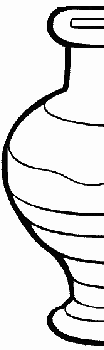 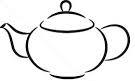 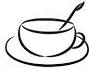 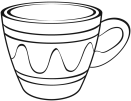 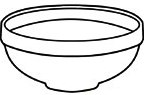 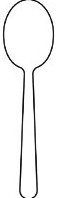 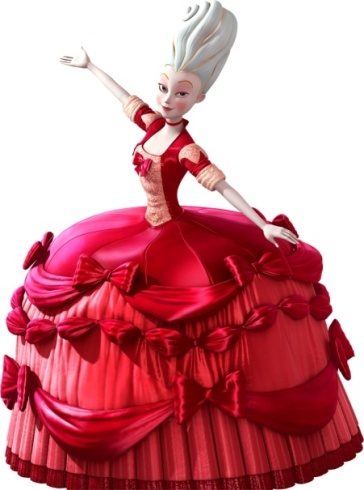 SKPOWIEWTORNADOALAFWIATRUWICHURACISZAJITYHURAGANWIETRZYKKategoria Siła wiatru km/hPotencjalne zniszczeniaF064–116Lekkie zniszczenia. Lekko zniszczone kominy, połamane gałęzie drzew, wyrwane lekko zakorzenione drzewa, zniszczone znaki drogowe.F1117–180Umiarkowane zniszczenia. Odpadają części dachów, wywrócone przyczepy kempingowe, spychane samochody jadące drogą.F2181–253Znaczne zniszczenia. Dachy zrywane z domów, zniszczone przyczepy, wywrócone wagony towarowe, duże drzewa wyrwane z korzeniami, latające lekkie przedmioty.F3254–332Ciężkie zniszczenia. Dachy i niektóre ściany zerwane i zniszczone, nawet z budynków o mocnej konstrukcji, wywrócone pociągi, większość drzew w lasach wyrwanych z korzeniami, podniesione 
z ziemi i wyrzucone ciężkie samochody.F4333–418Druzgoczące zniszczenia. Budynki o mocnej konstrukcji zrównane 
z ziemią, konstrukcje na słabych fundamentach przeniesione na pewną odległość, latające samochody.F5419–512Nieprawdopodobne zniszczenia. Budynki o silnych szkieletach podniesione z fundamentów, przeniesione na znaczne odległości zniszczone; drzewa powyrywane; stalowo-żelbetowe konstrukcje dotkliwie zniszczone.F6513–609Niewyobrażalne zniszczenia. 